informacja prasowa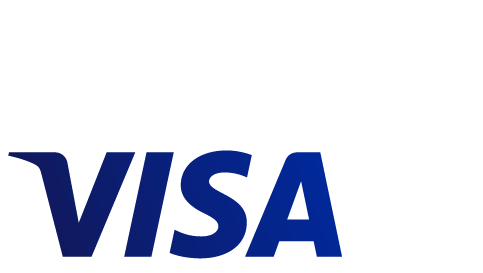 Visa we współpracy z DragonPass uruchamia nową usługę dla europejskich użytkowników kart„Airport Companion” – nowy program Visa dla użytkowników kart w Europie, realizowany w ramach partnerstwa z firmą DragonPass, oferuje dostęp do specjalnych przywilejów i zniżek na lotniskach, podnosząc komfort podróżowania po całym świecie W 2016 r. europejskie lotniska obsłużyły ponad 2 mld pasażerów[1], a wartość obrotów światowego handlu w strefach bezcłowych, szacowana na 45,7 mld dolarów w 2016 r.[2], w 2020 r. ma osiągnąć poziom blisko 67 mld dolarów. Londyn, 18 stycznia 2018 r. – Visa (NYSE:V), we współpracy z firmą DragonPass, uruchomiła nowy program pod nazwą „Airport Companion”, dzięki któremu europejscy użytkownicy kart Visa zyskają dostęp do całego szeregu wyjątkowych korzyści na lotniskach. Usługi w ramach programu świadczone będą za pośrednictwem instytucji finansowych wydających karty Visa w Europie. Uprawnieni posiadacze kart uzyskają dostęp do ponad tysiąca lotniskowych saloników VIP na całym świecie oraz zniżki obowiązujące w ekskluzywnych restauracjach na terenie portów lotniczych. Niektórzy mogą dodatkowo wybrać opcję przywilejów „premium” związanych z transportem, usługami spa, przyspieszoną odprawą czy cyfrowymi kuponami na bezpłatne posiłki i napoje. Posiadacze kart mogą zarządzać swoim uczestnictwem w programie – w tym także dokonywać płatności, otrzymywać przydatne rekomendacje, itp. – za pośrednictwem aplikacji „Airport Companion”. „Stale poszukujemy nowych sposobów na dostarczenie dodatkowych korzyści użytkownikom kart Visa, dbając jednocześnie o interesy handlowe naszych klientów instytucjonalnych” – powiedział Mike Lemberger, senior vice president, products and solutions, Visa w Europie. „Nasze nowe partnerstwo z firmą DragonPass to wspaniały przykład wartościowej usługi o globalnym zasięgu, która urozmaica naszą ofertę, wykorzystując wspólne zasoby obu partnerów. Wiemy, że użytkownicy kart Visa podczas swoich podróży często korzystają z lotnisk. Dzięki współpracy z DragonPass europejscy konsumenci otrzymają szereg przywilejów zwiększających komfort tych podróży na całym świecie” – dodał Mike Lemberger.Oferta DragonPass działa w oparciu o platformę Visa Developer (https://developer.visa.com) z wykorzystaniem interfejsów programistycznych aplikacji (API) Visa, co umożliwia szybką i bezproblemową weryfikację kont i uprawnień użytkowników programu. Dzięki temu, banki mogą łatwiej zintegrować usługę z własnymi aplikacjami, a także dopasować ofertę do konkretnych oczekiwań klientów oraz własnych celów biznesowych. Korzystając z uproszczonego cyfrowego procesu włączania do programu nowych uczestników, instytucje finansowe będą w stanie wdrożyć usługę szybko, efektywnie i zgodnie ze swoimi potrzebami. DragonPass da im również możliwość prowadzenia specjalistycznych kampanii segmentowych w celu optymalizacji usługi, skutkującej zwiększeniem uczestnictwa w programie, lojalności klientów oraz oferowanej im wartości dodanej.Program DragonPass stale poszerza swój globalny zasięg, oferując obecnie dostęp do ponad tysiąca saloników lotniskowych – np. we Frankfurcie (Maple Leaf lounge) czy na londyńskim Heathrow (Plaza Premium Lounge) – oraz zniżki w ponad dwóch tysiącach restauracji na lotniskach całego świata, jak np. Caviar House w Maladze czy Los Clos w Dubaju.„Jesteśmy zachwyceni, że możemy współpracować z Visa przy tworzeniu innowacyjnych rozwiązań, przynoszących dodatkowe korzyści podróżującym posiadaczom kart Visa” – powiedział Andrew Harrison Chinn, global managing director, DragonPass. „Świadcząc nasze usługi zawsze dążymy do tego, żeby – w często złożonym i skomplikowanym ekosystemie lotniskowym – zapewnić klientowi jak najwyższy komfort podróży” – dodał Andrew Harrison Chin.###O Visa Inc.Visa Inc. (NYSE: V) to światowy lider płatności cyfrowych. Naszą misją jest połączenie całego świata za pośrednictwem najnowocześniejszej, niezawodnej i bezpiecznej sieci płatniczej, wspierając tym samym rozwój ludzi, firm i całej gospodarki. Nasza nowoczesna globalna sieć przetwarzania danych transakcji – VisaNet – umożliwia dokonywanie bezpiecznych i skutecznych płatności na całym świecie i może przetwarzać w ciągu sekundy ponad 65 tys. operacji. Niesłabnący nacisk, jaki firma kładzie na innowacyjność, sprzyja szybkiemu wzrostowi handlu z wykorzystaniem wszelkich urządzeń połączonych z internetem, a także realizacji wizji przyszłości bezgotówkowej – dla każdego i w każdym miejscu. Wraz z ogólnoświatowym procesem przechodzenia z technologii analogowych na cyfrowe, Visa angażuje swoją markę, produkty, specjalistów, sieć i zasięg, by kształtować przyszłość handlu. Więcej informacji znajduje się na stronach www.visaeurope.com i www.visa.pl, na blogu vision.visaeurope.com oraz na Twitterze @VisaInEurope i @Visa_PL.Kontakt:Maciej Gajewski, Message House Agencja PRtel. 22 119 78 45e-mail: maciej.gajewski@messagehouse.pl, biuro@messagehouse.pl O DragonPassFirma DragonPass Company Limited (NEEQ:835868), założona w 2005 r., jest jednym z najszybciej rozwijających się dostarczycieli usług i ułatwień dla podróżnych na całym świecie. Wykorzystując swoją innowacyjną platformę online oraz rozwiązania mobilne, DragonPass zapewnia obsługę lotniskową dla ponad 10 mln uczestników programu, świadcząc cały szereg usług związanych w dostępem do saloników VIP, zniżkami w restauracjach lotniskowych, zapewnieniem przejazdu luksusowymi samochodami czy usługami concierge. Stale rozszerzający się zasięg programu obejmuje saloniki i restauracje lotniskowe w ponad 120 krajach, na ponad 450 lotniskach i dworcach kolejowych. Połączenie innowacyjnej oferty usługowej DragonPass z platformą technologiczną firmy zapewnia wyjątkowe doświadczenia dla końcowego użytkownika, wspierając partnerów korporacyjnych w kreowaniu marki i relacjach z użytkownikami ich usług. Więcej informacji na stronie: http://en.dragonpass.com.cn/.DragonPass – kontaktSarah Gortone-mail: sarah@dragonpassuk.comtel. +44 7805 336868